Рівненський навчально-виховний комплекс №12Рівненської міської радиПлан-конспект урокуз англійської мовина тему:WHO DO WE ADMIRE?Матеріали розробки підготувала:вчитель англійської мовиРівненського НВК№12Степаненко Ліна Пилипівна2021Тематика ситуативного спілкування: Я, моя сім’я, мої друзі.Підтема/Subtopic: Who do we admire?Час: 2 уроки по 45 хв ( спарений урок)                                          Objectives:Practical objectives: to develop students’ speaking skills, to practice using adjectives for describing people, to ask and answer the questions in a quiz;Educational objectives: to teach students  to work in groups and pairs, to motivate them to express their own points of view on the topic, to develop students’ skills to work with projects;Developing objectives: to develop students’ imagination, the skills of communication, to get students tothink about different life problems;Social objectives: to develop and broaden students’ outlook, creative thinking, to make a presentation, to encourage students’ independent thinking and creative imagination.Resources used:Multy-media centreCD-R (slide show)Posters, picturesHand-made cards                                         ХIД УРОКУ/ PROCEDUREПідготовка до сприйняття іншомовного мовленняПривітання/ GreetingsT: Hello, everyone! I’m glad to see you again. I hope you are fine.Ps: We hope you are too.II. Введення в іншомовну атмосферуWarming- up ActivitiesT: Children, do you remember what we spoke about at the last English lesson?Ps:  About people’s  personalities.T: Each one of us is a person with their own personality. All of us are very different. But today I’d like  you to be a friendly team. I have always told you to be helpful, tolerant & supportive. And now I’d like you to say some wishes to each other to support everybody.  You can see coloured  paper on the desks. Use only your  fingers and your imagination to cut any figures of different shapes  to present each other. At the back of  these sheets write your wishes and make a speech to one of your classmates.                                           Examples:P1: I wish you were…P2: If only you didn’t make mistakes …P3: I’d like you to be…( not to be …)P4: You should…P5: I wish you would be …T: I also want to encourage you saying one very wise thing: One ancient philosopher told not to be afraid  to make  mistakes. “You should  be afraid of repeating them”, added he. So, my dear - Keep smiling, you are special!                Оголошення теми і мети уроку/Topic & Goals of the lessonT: Children,  look at the blackboard & say: Do these pictures correspond to the subject of our last lesson?P1: Picture #1 doesn’t correspond to the subject of the lesson because it deals with…P2: Picture #2 can not go with the topic of the lesson because it concerns…P3: Picture #3 doesn’t suit to …( Pupils take off the pictures which aren’t connected with the topic of  “Personality”)T:  At the back of these pictures there are some words. I want you to make a sentence using them. ( Pupils make a question: Who do we admire?) T: Right you are. Who do we admire? – is the topic of our today’s  lesson.At our lesson we’ll find out a lot of information about different personalities who are  admired & respected by many people. You’ll revise  your vocabulary for describing people’s characters, discuss & share your opinions about outstanding people who can inspire you or can be a role model for you one day. Етап мотивації навчально-пізнавальної діяльності 1. Фонетична зарядка/Phonetic exercises: T: Every day, living in the society, people  communicate with each other  in different situations and in different ways. We smile or cry, get angry or happy, solve problems or just have fun.  Imagine the situation that…     You are quarreling/ You are gossiping/You are surprised. To express your emotions you can use only these poems:Why Willy, why Willy,Why Willy, Why?          OrI think, you think,We think, they think.2. Мозковий штурм/Brainstorming.T: Look around! Are we  different? ( Teacher writes on the blackboard: We are different and children make Mind Map answering the question – How are we different from each other?P1: I agree because we all are different in appearance P2: in style, in charactersP3: in manners, tastes P4: in hobbies).T: Right you are. So many people, so many tastes. Well, Tastes differ.3. Повторення лексики/ Revising VocabularyLook at the following group of words. Which of these words characterize people from positive & negative sides? ( Pupils take cards and give the definitions of the adjectives and make up the sentences using them).P 1.: ambitious – someone who is determined to be successful, rich, famous,etc.P2: shy – someone who is not willing to do or be involved in smth because itmakes them feel nervous or embarrassedP3: likeable – pleasant, friendly and easy to likeP4: reckless – not thinking about the possible bad effects of your actionsP5: boring – someone who is not interesting or excitingP6: hard-working – a hard-working person puts a lot of efforts into their workP7: chatty –someone who is talkative and  enjoys talking a lot in a friendly wayP8: selfish – someone who is thinking only about himself/herself and not caringabout other peopleP9: reserved – someone who tends not to talk about or show theirfeelingsP10: outgoing – someone who is friendly and enjoys meeting andtalking to peopleP11: disorganized – someone who doesn’t arrange or plan smth in a neat or effective wayP12: cheerful – someone who is characterized by good spirits(Impatient, Bad-tempered, moody, sociable, lazy, determined & so on ).T:What kind of people do we usually admire?- (Pupils’ answers )T: You are precious. Remarkable job!4. “Match me”/Використання метод. прийому “Знайди пару”T:  To be successful every person has to have a motto in their life. Sometimes it can be a proverb. Do you know any of them?( Students get a half of cards with some proverbs, move around the classroom, searching for their partners)Proverbs:No pains, no gains.Every dog has his day.A sound mind in a sound body.You are never late to learn.In for a penny, in for a pound.Life isn’t a bed of roses.Everyone has his own path.The early bird catches the first worm.Rome wasn’t built in a day.Whatever man has done man can do.Never put off till tomorrow what you can do today.Where there is a will there is a way.Actions speak louder than words.T: If you look at these proverbs – Which of them can be the  best motto for our lesson?  ( Pupils choose the best motto)“Actions speak louder than words” - is the Motto of our lesson.III. Основний етап уроку/ The main part of the lessonGroup WorkT: Actually, people should know their heroes. Can you recognize the people on these photos? It’s high time to find out who is who.I think it will be interesting because you’ll work in  groups. Now split into 3 groups.There are some sentences on the separated sheets of paper. Try to join them to make  short texts with the information about these famous people.T: 1) Why do the people adore Mother Teresa?P1: I’m sure that Mother Teresa can be a very good example to follow. She was а generous and kind-hearted person. She was a simple nanny. She never wanted to be famous, but everyone in the world knew who she was. She asked people for help. Then she gave everything to the poor, the needy. Her message to the world was “We can do no great things – only small things with great love”.T: 2) Why are the Americans proud of Martin Luther King?P2: Martin Luther King was a leader in the African-American Civil Rights Movement. He is best known for his role in organizing the 1963 nonviolent protests in Birmingham, Alabama. King also helped to organize the 1963 March on Washington, where he delivered his famous "I Have a Dream" speech. T: 3) Why do the children & adults around the world respect respect J.K.Rowling?P3: Joanne "Jo" Rowling is a British novelist, screenwriter and film producer best known as the author of the Harry Potter fantasy series. The books have gained worldwide attention, won multiple awards, and sold more than 400 million copies.[2] They have become the best-selling book series in history[3] and been the basis for a series of films which is the second highest-grossing film series in history.Методичний прийом “Ротація”/ Rotation  Pupils work in three groups and move from one place to another where there are Flags of three countries ( Ukraine, UK and USA) and the sheets of paper with the names of people that made their country famous. Their task is: to search the information about outstanding people in the Internet and moving from one place to another to add sentence by sentence about them.Group1: William Shakespeare    Florence Nightingale  Admiral NelsonT: 1) Why do the British adore Florence Nightingale?P1: The British adore Florence Nightingale because she saved many people after battles and reformed the system of the army hospitals.T: 2) Why do the British respect William Shakespeare?P2: I think the British respect William Shakespeare because he was a mysterious and legendary person and wrote many historical plays, comedies and poetry.T: 3) Why are the British proud of Admiral Nelson?P3: I think the British are proud of Admiral Nelson because he served his country best and won the battle of Trafalgar.Group2: Mykola Amosov   Taras Shevchenko Serhiy NihoyanMykola Amosov was a Soviet Russian and Ukrainian doctor, heart surgeon, inventor, best-selling author, and exercise enthusiast, known for his inventions of several surgical procedures for treating heart defects. The clinic established by Amosov, produced about 7000 lung resections, more than 95000 operations for heart diseases, including about 36,000 operations with extra-corporeal blood circulation.Born to Russian peasants, Nikolai fought in World War II. After the war he moved to Kiev and in 1965 wrote The Thoughts and the Heart, selling millions of copies. He was the recipient of multiple awards.Taras  Hryhorovych Shevchenko was a Ukrainian poet, writer, artist, public and political figure, as well as folklorist and ethnographer. His literary heritage is regarded to be the foundation of modern Ukrainian literature and, to a large extent, the modern Ukrainian language. Shevchenko is also known for many masterpieces as a painter and an illustrator. His poems are translated into 150 languages. According to his monuments: there are so many monuments to Taras Shevchenko around the world that he is the second person in the world after Buddha.Serhiy Nigoyan or Nihoyan was an Armenian-Ukrainian EuroMaidan activist who was shot and soon died from gunshot wounds during the 2014  Hrushevskoho Street riots where he was acting as a security. He was the first protestor killed by shooting during the riots.Group3: Nelson Mandela    Bill Gates    Leonardo Di CaprioNelson Rolihlahla Mandela  was made the first President of South Africa elected in a fully represented democratic election. Mandela was also the first black President of his country.His government focused on throwing out the legacy of apartheid by ending racism, poverty, inequality, and on improving racial understanding in South Africa. Mandela received more than 250 honors, including the 1993 Nobel Peace Prize. Mandela was described as a hero, and his actions gave thousands of people hope. He was 95 years old.Bill Gates: Founded the software company Microsoft. One of the richest men in the world. Started a foundation with his wife to reduce poverty and provide healthcare to the poor.Leonardo DiCaprio is a movie heartthrob and award-winning Hollywood actor. He shot to fame for his role in ‘Titanic’ in 1997. He has also starred in many other successful movies. DiCaprio is known for his environmentalist activities. He flies on commercial flights instead of private jets and has an eco-friendly house. He has inspired other celebrities to take up environmental causes. He has donated millions of dollars for different charity events.Фізкультхвилинка для очей T: Are your eyes tired? Let them have a rest.-Close your eyes tightly. Open your eyes. ( Repeat 3 times)- Look left. Look right. ( Repeat 3 times)- Look up. Look down. ( Repeat 3 times)- Draw figure 8 with your eyes.Подання тексту для читання/ReadingPre-Reading Activity/ Етап підготовки до читанняGame: “ Make up sentences”T.: There is one more important activity for you. If you unscramble these sentences, you’ll read very interesting information. Try to unscramble the sentences, remember about the right  word order!I like people whose ideas can change the world.
can/whose/the/I/change/people/ideas/like/world.    2)     Actions make people heroes, make people famous!Famous/people/make/Actions/heroes/make/people    3)    I don’t think that being famous makes you happy.
think/that/I/famous/happy/don’t/you/being/makes.T: Do you know these pretty women?P1: Yes, we do. She is  Princess Diana (Lady D) on the right.P2: She is Angelina Jolie – on the left.T: Speaking about successful people : do you believe that their traits of character helped them to achieve success? Let’ try to find out this.Етап читання/Reading Comprehension ( Метод перехресного читання ;тип- підстановка пропущених слів и співвідношення  заголовків, )T: I want you to read the texts about these beautiful women. The first task is to insert the appropriate verbs. You can work and discuss the task in groups. ( усна перевірка, читання вголос, окремі слова учні  перекладають на прохання вчителя).T: The second task is to ask questions to each other according to the text & exchange the information.Post-Reading Activity/ Етап перевірки розуміння змісту прочитаного.Pupils read the answers in chain and the teacher checks them. ( Додаток 1 )( Додаток 2)Keys ( 1 ): I. 1.died, 2.studied, 3.finished, 4.returned, 5. worked, 6. married, 7.watched, 8.respected, called, 10.cared, 11.said, 12.seemed, 13.diedDiana’s Early Years.The Wedding.Everyone loved her.The Divorce.The Tragic EndKeys ( 2 ): 1.started; 2. stardom; 3. punk; 4. shot; 5. a; 6. donates; 7. used; 8. other; 9. current; 10. not; 11. truly; 12. off; 13. out.Усне мовлення з опорою на план/SpeakingT: Now each group will tell us the information about the person of the opposite group. Use the following plan for your Monologues.Monologues  Tips:NameAgeAppearanceCharacterWhy we admireБесіда з учнями/ DiscussionT: Before reading I asked you a question - Do you believe that the traits of character help people to achieve success?-What traits of character helped Princes Diana and a famous celebrity Angelina Jolie  to become successful & outstanding?T: As you see: Leaders aren’t born, they are made through hard work.Релаксація/Relaxation.T: People remember him & listen to his music. He played the trumpet. He was the King of Jazz. Do you know – who is this? ( Louis Armstrong ). Let’s listen to his famous “ Hello Dolly”.      6.  Етап підготовки до слухання/Pre-Listening Activity.T.: Look at the screen! What kind of personality do you think these people are?Use your imagination.P1: The man gives the impression of  being supremely confident.P2: The girl has an outgoing personality.P3: …T.: Heroes can be different. Some of them help people, others save animals or serve their country. Actually, there are many people who are much closer to us than singers, actors or another remarkable people. They can be our inspiration because they influence our lives. Let’s look at the screen & listen. Then tell what new facts you have learned about them.What does the girl tell us about her father? What are they like?Етап слухання/ Listening Comprehension+ VideoDuring Listening one student is writing a plan, the second – is drawing some images, & the rest – are matching ).Етап перевірки прослуханого/ Post-Listening ActivitySpeaking with the drawing/Розповідь за малюнкамиSpeaking with the plan/Розповідь за планомChecking answers with the screen/Перевірка відповідей з екраном SpeakingT: All wise people tried to solve the problem – how to reach their goals in life. There are some quotations on the screen. Your task is to find the second part of them.1. There are no secrets to success.2. You are successful the moment…3. The future belongs to those…4. We all have dreams. But in order to make dreams come into reality…5. The most useless are those…6. Success is a ladder…a) who never change through the years.b) you cannot climb with your hands in your pocketsc) it takes an awful lot of determination, dedication, self-discipline, and effort.d) who believe in the beauty of their dreamse) It’s the result of preparation, hard work and learning from failure.f) you start moving toward a worthwhile goal.T: And now you can check up yourselves“There are no secrets to success. It’s the result of preparation, hard work and learning from failure.”(Colin Powell)“You are successful the moment you start moving toward a worthwhile goal.”(Charles Carlson)“The future belongs to those who believe in the beauty of their dreams.”(Eleanor Roosevelt)“We all have dreams. But in order to make dreams come into reality it takes an awful lot ofdetermination, dedication, self-discipline, and effort.”(Jessie Owens)“The most useless are those who never change through the years.”(James Barrie)“Success is a ladder you cannot climb with your hands in your pockets.”(Hannah Arendt)DiscussionT: Answer my question: What makes you successful? If you have a choice- what will you put in the first place: good job, health, love to family or money? Are there any people who influence your choice in choosing your goals? Look at the screen. Are they here?T: Would you like to join them one day?( there are photos of famous people on the screen)III. Заключна частина урок/ The Final part of the lesson1.Homework/ Домашнє завданняHome assignment: your task is to write essay on the topic: “The Person Who Inspires Me”.2.Summarizing/ Підведення підсумків урокуT: What can I add before saying “Good- by” to you? All students have worked hard at the lesson. Perfect job! What can you say about yourself?  Were you successful at the lesson? 3. Pupils’ Self-Evaluation:P1: I’m satisfied with my work… P2: I think that I managed to avoid my mistakes… T.: Remember, it’s easier to go down a hill than up it, but the view is much better at the top. I wish you to be always at the top! Your marks are…Додаток 1 READING / TAPESCRIPTAngelina was born in LA in 1976. She loved movies and started acting classes to follow her dream of movie stardom. She was rebellious and became a punk with dyed purple hair and tattoos. Her movie career took off in 1997 and within a few years she had won an Oscar. Her 2001 role as Lara Croft in the blockbuster “Tomb Raider” shot her to international fame.Angelina hasn’t limited her career to acting. She became involved in humanitarian work while filming in Cambodia. She is now a UN Goodwill Ambassador, visiting refugee camps in poor countries. She donates large sums of money to help the plight of underprivileged people. She has effectively used her stardom to highlight world problems.Unfortunately, Jolie’s personal life has come to overshadow her other pursuits. The tabloids are obsessed with her relationships, especially the current one with Brad Pitt. The couple is now referred to not as Brad and Angelina but as “Brangelina”. The media seem more caught up with what they eat and drink than the important humanitarian work Angelina continues to do.Helping other people is what truly motivates Angelina. In 2001, she said: “We cannot close ourselves off…and ignore the fact that millions of people are out there suffering.” In addition to acting awards, she has received wide recognition for her humanitarian work. She became the first winner of the UN’s Citizen of the World Award. It seems likely more accolades will follow.CHOOSE THE CORRECT WORD:Delete the wrong word in each of the pairs of italics.Angelina was born in LA in 1976. She loved movies and starred / started acting classes to follow her dream of movie starred / stardom. She was rebellious and became a punk / pink with dyed purple hair and tattoos. Her movie career took off in 1997 and within a few years she had won an Oscar. Her 2001 role as Lara Croft in the blockbuster “Tomb Raider” shot / shoot her to international fame.Angelina hasn’tlimiting / limited her career to acting. She became involved in humanitarian work while filming in Cambodia. She is now  a / an UN Goodwill Ambassador, visiting refugee camps in poor countries. She donations / donates large sums of money to help the plight of underprivileged people. She has effectively used to / used her stardom to highlight world problems.Unfortunately, Jolie’s personal life has come to overshadow her other / another pursuits. The tabloids are obsessed with her relationships, especially the current / currant one with Brad Pitt. The couple is now referred to didn’t / not as Brad and Angelina but as “Brangelina”. The media seem more caught up / on with what they eat and drink than the important humanitarian work Angelina continues to do.Helping other people is what truly / truth motivates Angelina. In 2001, she said: “We cannot close ourselves off / on…and ignore the fact that millions of people are in / out there suffering.” In addition to acting awards, she has received wide recognition for her humanitarian work. She became the first winner of the UN’s Citizen of the World Award. It seems likeable / likely more accolades will follow.Додаток 2Lady Diana Spencer was born in 1961. She had a normal, quiet upbringing. It could never have prepared her for the fame and glamour of being a British princess. Within a few years, she changed from being a shy teenager to the most photographed person on the planet. She hit newspaper headlines around the world, but the biggest one was for her death at the age of 36.Diana was a kindergarten teacher in London when she caught the interest of Prince Charles. She won the hearts of a nation with her shy smiles and natural beauty. The whole world watched the fairytale royal wedding in 1981. A year later, she gave birth to Prince William, the first of her two sons.Diana was nervous at first in public, but she soon developed a charming manner. She took a strong interest in many charities and important causes. She highlighted the suffering of the homeless, lepers and AIDS victims. She also campaigned for the abolition of landmines and many countries banned them.Diana and Charles divorced in 1996. She struggled with depression and eating disorders for many years after. She finally found happiness with an Egyptian film producer, Dodi Al-Fayed. Their romance was closely followed by the paparazzi, which led to the fatal car crash that killed her in Paris in 1997. At her funeral, British Prime Minister Tony Blair called her the “People’s Princess". To many, she was simply the “Queen of Hearts".CHOOSE THE CORRECT WORDDelete the wrong word in each of the pairs of italics:Lady Diana Spencer was born in 1961. She had a abnormal / normal, quiet upbringing. It could never have prepared her for the fame and glamour / glamorous of being a British princess. Within a few years, she changed from being a shy teenager to the most photographed person on the planet. She hits / hit newspaper headlines around the world, but the biggest one was for her death / dead at the age of 36.Diana was a kindergarten teacher in London when she catch / caught the interest of Prince Charles. She won the hearts of a nation with her shy / shynesssmiles and natural beauty. The whole / all world watched the fairytale royal wedding in 1981. A year later, she given / gave birth to Prince William, the first of her two sons.Diana was nervous at one / first in public, but she soon developed a charming manner. She took a strong interesting / interest in many charities and important causes. She highlighted the suffering of the homes / homeless, lepers and AIDS victims. She also campaigned for the abolition / abolish of landmines and many countries banned them.Diana and Charles divorced in 1996. She struggled / struggling with depression and eating disorders for many years after. She finally found happiness with an Egyptian film producer, Dodi Al-Fayed. Their romantic / romance was closely followed by the paparazzi, which led to the fatal / fatality car crash that killed her in Paris in 1997. At her funeral, British Prime Minister Tony Blair called her the “People’s Princess". To many, she was simply / simple the “Queen of Hearts".Додаток 3A Fairy-Tale Princess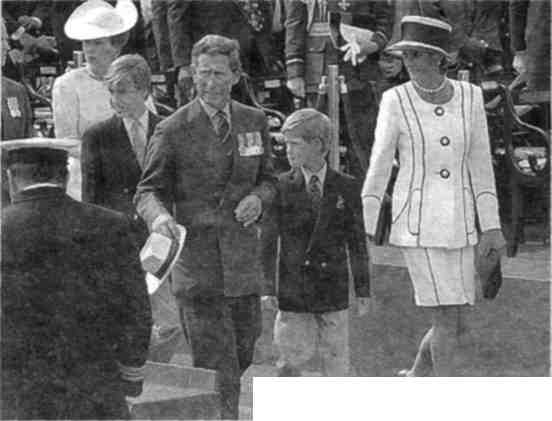 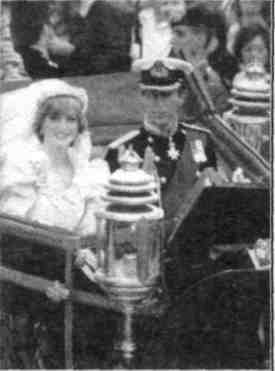 It was like a fairy tale when the beautiful young girl married the Prince and became the Princess of Wales. Unlike a fairy tale, the happiness soon ended, but Diana was still The People's Princess,1. Diana Frances Spencer was born on 1st July, 1961, in Norfolk, England. Her father was Earl Spencer. She had two older sisters and a younger brother. Her parents 1)___ when she was a young girl. As a child, Diana 2)____	at a boarding school in Kent. She 3)____ her education in Switzerland. When she 4)______	to England she 5)	as a nanny in London.. 2. Diana 6) _______	Prince Charles in July, 1981, at St Paul's Cathedral in London. People all around the world 7)________	her wedding on television. Charles and Diana had two sons, William and Harry. 3. Diana was very popular. The British 8)______ her for her kindness and beauty. They 9)_______ her "The People's Princess" because she 10)______ so much about sick and poor   people   all    over   the   world.    She   once 11)________	"I see myself as a princess for the world, not the Princess of Wales." Reporters were always around her. She was their favourite person. 4. But Diana's life wasn't as happy as it 12)__________	She and Charles had problems with their marriage. They finally divorced in August, 1996.5. Diana 13)______	in a car accident on 31st August, 1997, in Paris. She was only thirty-six years old.Fill in the appropriate verbs.marriedsaidreturnedstudiedworkedcaredfinishedrespectedcalleddied (2)seemedwatched2.	Read the article again and match the headings to the paragraphs. Then, answer the questions below.Everyone Loved Her.Diana's Early Years ..The Divorce	The Tragic End	The Wedding	Додаток 4AnywayPeople are often unreasonable and self-centred.Forgive them anyway.If you are kind, people may accuse you of ulterior motives.Be kind anyway.If you are honest, people may cheat you. Be honest anyway.If you find happiness, people may be jealous. Be happy anyway.The good you do today may be forgotten tomorrow. Do good anyway.Give the world the best you have, and it may never be enough. Give your best anyway.	( Mother Teresa )